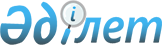 О внесении изменений и дополнений в некоторые решения Правительства Республики КазахстанПостановление Правительства Республики Казахстан от 24 декабря 2013 года № 1390      Примечание РЦПИ!

      Порядок введения в действие см. п. 2.

      Правительство Республики Казахстан ПОСТАНОВЛЯЕТ:



      1. Утвердить прилагаемые изменения и дополнения, которые вносятся в некоторые решения Правительства Республики Казахстан (далее – изменения и дополнения).



      2. Настоящее постановление вводится в действие по истечении десяти календарных дней со дня первого официального опубликования, за исключением абзацев четырнадцатого, пятнадцатого, шестнадцатого, семнадцатого пункта 3 изменений и дополнений, которые вводятся в действие с 1 января 2014 года, и абзацев двадцать шестого, двадцать седьмого пункта 2, абзацев двадцать второго, двадцать третьего  пункта 3 изменений и дополнений, которые вводятся в действие с 1 января 2015 года.      Премьер-Министр

      Республики Казахстан                       С. Ахметов

Утверждены              

постановлением Правительства    

Республики Казахстан       

от 24 декабря 2013 года № 1390   

Изменения и дополнения, которые вносятся в некоторые решения

Правительства Республики Казахстан

      1. Утратило силу постановлением Правительства РК от 29.12.2016  № 901(вводится в действие со дня его первого официального опубликования).



      2. Утратил силу постановлением Правительства РК от 24.11.2015  № 941 (вводится в действие со дня его первого официального опубликования).



      3. Утратил силу постановлением Правительства РК от 07.12.2016  № 778(вводится в действие по истечении десяти календарных дней после дня его первого официального опубликования).

Приложение 1         

к постановлению Правительства

Республики Казахстан    

от 24 декабря 2013 года № 1390      Сноска. Утратило силу постановлением Правительства РК от 29.12.2016 № 901 (вводится в действие со дня его первого официального опубликования).

 

Приложение 2         

к постановлению Правительства

Республики Казахстан    

от 24 декабря 2013 года № 1390      Сноска. Утратило силу постановлением Правительства РК от 29.12.2016 № 901 (вводится в действие со дня его первого официального опубликования).

Приложение 3         

к постановлению Правительства

Республики Казахстан    

от 24 декабря 2013 года № 1390Сноска. Утратило силу постановлением Правительства РК от 29.12.2016 № 901 (вводится в действие со дня его первого официального опубликования).

Приложение 4         

к постановлению Правительства

Республики Казахстан    

от 24 декабря 2013 года № 1390      Сноска. Приложение 4 утратило силу постановлением Правительства РК от 24.11.2015 № 941 (вводится в действие со дня его первого официального опубликования).

Приложение 5         

к постановлению Правительства

Республики Казахстан    

от 24 декабря 2013 года № 1390      Сноска. Приложение 5 утратило силу постановлением Правительства РК от 24.11.2015 № 941 (вводится в действие со дня его первого официального опубликования).

Приложение 6         

к постановлению Правительства

Республики Казахстан    

от 24 декабря 2013 года № 1390      Сноска. Приложение 6 утратило силу постановлением Правительства РК от 24.11.2015 № 941 (вводится в действие со дня его первого официального опубликования).
					© 2012. РГП на ПХВ «Институт законодательства и правовой информации Республики Казахстан» Министерства юстиции Республики Казахстан
				